Suvestinė redakcija nuo 2016-07-01Sprendimas paskelbtas: TAR 2012-06-27, i. k. 2012-01447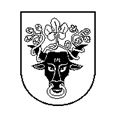 PASVALIO RAJONO SAVIVALDYBĖS TARYBASPRENDIMASDĖL TRANSPORTO PASLAUGŲ TEIKIMO IR MOKĖJIMO TVARKOS APRAŠO PATVIRTINIMO2012 m. birželio 27 d. Nr. T1 -170PasvalysVadovaudamasi Lietuvos Respublikos vietos savivaldos įstatymo (Žin., 1994, Nr. 55-1049; 2008. Nr. 113-4290) 16 straipsnio 4 dalimi, 18 straipsnio 1 dalimi. Lietuvos Respublikos socialinių paslaugų įstatymo (Žin., 2006, Nr. 17-589) 13 straipsnio 4 dalies 8 punktu. 26 straipsnio 3 dalimi. Mokėjimo už socialines paslaugas tvarkos aprašo, patvirtinto Lietuvos Respublikos Vyriausybės 2006 m. birželio 14 d. nutarimu Nr. 583 (Žin., 2006. Nr. 68-2510) 11 punktu. Socialinių paslaugų katalogo, patvirtinto Lietuvos Respublikos socialinės apsaugos ir darbo ministro 2006 m. balandžio 5 d. įsakymu Nr. A1-93 (Žin., 2006. Nr. 43-1570. 2009, Nr. 83-3405) 10.6 punktu. Pasvalio rajono savivaldybės taryba n u s p r e n d ž i a:1. Patvirtinti Transporto paslaugų teikimo ir mokėjimo tvarkos aprašą (pridedama).2. Pripažinti netekusiu galios Savivaldybės tarybos 2010 m. rugsėjo 29 d. sprendimą Nr. T1- 207 „Dėl specialaus transporto paslaugų teikimo ir mokėjimo tvarkos aprašo patvirtinimo“.3. Sprendimas įsigalioja nuo 2012 m. liepos 1 d.Savivaldybės meras	Gintautas GegužinskasPATVIRTINTAPasvalio rajono savivaldybės tarybos2012 m. birželio 27 d. sprendimuNr. T1 -170TRANSPORTO PASLAUGŲ TEIKIMO IR MOKĖJIMO TVARKOS APRAŠASI. BENDROSIOS NUOSTATOS1. Transporto paslaugų teikimo ir mokėjimo tvarkos aprašas (toliau - Aprašas) nustato šių paslaugų teikimo atvejus, paslaugų gavėjus, paslaugų skyrimą, teikimą bei apmokėjimą.2. Transporto organizavimas - paslauga, teikiama pagal poreikius asmenims, kurie dėl negalios, ligos ar senatvės turi judėjimo problemų ir dėl to, ar dėl nepakankamų pajamų negali naudotis visuomeniniu ar individualiu transportu.3. Transporto paslaugos teikiamos asmenims, gyvenantiems ir deklaruojantiems gyvenamąją vietą arba įtrauktiems į gyvenamosios vietos neturinčių asmenų apskaitą Pasvalio rajono savivaldybėje.4. Išskirtinais atvejais, kai asmuo (šeima) patiria fizinį ar psichologinį smurtą arba kyla grėsmė jo fiziniam ar emociniam saugumui, paslaugos gali būti teikiamos ir kitos Savivaldybės gyventojui.5. Transporto paslaugas skiria ir teikia Pasvalio rajono paslaugų ir užimtumo centras pagyvenusiems ir neįgaliesiems (toliau - Paslaugų centras).II. TEIKIMO ATVEJAI6. Transportas gali būti naudojamas:6.1. Gydymo ir reabilitacijos tikslais, vykti į:6.1.1. rajono ir respublikines gydymo, slaugos ir reabilitacijos įstaigas, ortopedijos įmones:6.1.2. gydytojų konsultacines komisijas. Neįgalumo ir darbingumo nustatymo tarnybos prie Socialinės apsaugos ir darbo ministerijos teritorinius skyrius;6.2. vykimui į kultūrinius renginius, ugdymo, socialines paslaugas teikiančias įstaigas; Punkto pakeitimai:Nr. T1-133, 2016-06-22, paskelbta TAR 2016-06-27, i. k. 2016-175456.3. vykimui į techninės pagalbos neįgaliesiems centro skyrius, neįgaliųjų ir jiems prilyginamų asmenų aprūpinimui techninės pagalbos priemonėmis, šių priemonių remonto organizavimui (nuvežimui/parvežimui į remonto įmonę);6.4. neįgaliųjų ir senyvo amžiaus asmenų nevyriausybinių organizacijų vykimui į sportinius, kultūrinius, poilsio renginius (varžybas, apžiūras, vasaros stovyklas, teatrą, koncertus, parodas ir kt.), į socialinių paslaugų ir kitas įstaigas, esančias kituose miestuose, rajonuose.III. PASLAUGŲ GAVĖJAI7. Transporto paslaugų gavėjai: 7.1. vaikai su negalia ir jų šeimos;7.2. suaugę asmenys su negalia pripažinti nedarbingais (0–25 proc. darbingumo) ir jų šeimos;7.3. suaugę asmenys su negalia pripažinti iš dalies darbingais (30–55 proc.  darbingumo) ir jų šeimos;7.4. senyvo amžiaus asmenys, kuriems nustatytas didelių specialiųjų  poreikių lygis;7.5. senyvo amžiaus asmenys, kuriems nustatytas vidutinių specialiųjų poreikių lygis;7.6. socialinės rizikos šeimos, asmenys – atvejais, numatytais Aprašo 6.1 punkte;7.7. kiti asmenys po operacijų, patirtų traumų, sužalojimų;  7.8. neįgaliųjų ir senyvo amžiaus asmenų nevyriausybinės organizacijos; 7.9. Pasvalio rajono sutrikusio intelekto žmonių užimtumo centro „Viltis“ dienos  socialinės globos paslaugų gavėjai;7.10. Pasvalio specialiosios mokyklos Socialinės globos padalinio dienos socialinės globos paslaugų gavėjai;7.11. Pasvalio rajono sutrikusio intelekto žmonių užimtumo centro „Viltis“ trumpalaikės  socialinės globos paslaugų gavėjai;7.12. Pasvalio specialiosios mokyklos Socialinės globos padalinio trumpalaikės socialinės globos paslaugų gavėjai;7.13. Paslaugų centro socialinių paslaugų gavėjai;7.14. ugdymo įstaigų vaikai su negalia;7.15. Asmenis, įvardintus 7.1- 7.14  punktuose, nemokamai gali lydėti vienas lydintis asmuo.Punkto pakeitimai:Nr. T1-225, 2014-11-27, paskelbta TAR 2014-12-03, i. k. 2014-185648. Esant laisvų vietų, tarnybinėms užduotims vykdyti transportu gali pasinaudoti Paslaugų centro darbuotojai, Savivaldybės administracijos darbuotojai, seniūnijų socialiniai darbuotojai.IV. DOKUMENTŲ PATEIKIMAS IR TRANSPORTO PASLAUGOS SKYRIMAS9. Paslaugų centrui prašymą gauti transporto paslaugą pateikia asmuo arba vienas iš suaugusių jo šeimos narių, jo globėjas ar rūpintojas. Veikdami asmens (šeimos) ar visuomenės socialinio saugumo interesais, prašymą gali pateikti bendruomenės nariai ar kiti suinteresuoti asmenys, nurodę priežastį, dėl kurios asmuo negali to padaryti pats.10. Kartu su prašymu turi būti pateikiami šie dokumentai:10.1. asmens tapatybę patvirtinantis dokumentas (pasas, asmens tapatybės kortelė ar leidimas nuolat gyventi Lietuvoje);10.2. vykimo tikslą patvirtinantys dokumentai (siuntimas į gydymo, reabilitacijos, socialinės globos įstaigą bei kiti dokumentai);10.3. neįgaliojo ar pensijos gavėjo pažymėjimas, jei paslaugos prašo 7.1- 7.5 punktuose įvardinti transporto paslaugų gavėjai;Punkto pakeitimai:Nr. T1-225, 2014-11-27, paskelbta TAR 2014-12-03, i. k. 2014-1856410.4. Pasvalio rajono savivaldybės administracijos seniūno rekomendacija, jei paslaugos prašo 7.7 punkte įvardinti transporto paslaugų gavėjai;10.5. gydytojų medicininė pažyma, jei paslaugos prašo 7.7 punkte įvardinti transporto paslaugų gavėjai;Punkto pakeitimai:Nr. T1-225, 2014-11-27, paskelbta TAR 2014-12-03, i. k. 2014-1856410.6. pažyma apie trijų paskutinių, iki kreipimosi dėl socialinės paslaugos skyrimo, mėnesių pajamas, jei paslaugos yra mokamos.11. Asmuo, kreipdamasis dėl transporto paslaugos, privalo raštu, suteikti tikslią ir išsamią informaciją apie kelionės datą, tikslą, laiką, maršrutą ir lydintį asmenį.12. Paslaugų centrui pateikia raštą dėl transporto paslaugų teikimo, jei paslaugos prašo 7.8 punkte įvardinti transporto paslaugų gavėjai.Punkto pakeitimai:Nr. T1-225, 2014-11-27, paskelbta TAR 2014-12-03, i. k. 2014-1856413. Paslaugų centrui prašymus dėl nuolatinio pobūdžio transporto paslaugų teikimo pateikia įstaigos, teikiančios socialinės globos paslaugas ir ugdymą:13.1. vaikų su negalia vežiojimui į ugdymo įstaigas - mokslo metų pradžioje, atsiradus pokyčiams - metų eigoje;13.2. vaikų su negalia, suaugusių asmenų su negalia, senyvo amžiaus asmenų vežiojimui į socialinės globos įstaigas - metų pradžioje, atsiradus pokyčiams - metų eigoje.14. Transporto paslaugų eiliškumui nustatyti pildomas specialus apskaitos žurnalas, kuriame nurodoma: eilės numeris, prašymo registracijos data. išvykimo data. telefono numeris, paslaugos gavėjo vardas, pavardė, adresas, kelionės maršrutas, pravažiuotas kilometrų skaičius, jei paslaugos mokamos - sumokėta pinigų suma.15. Transportas užsakomas:15.1. vykti Pasvalio rajono teritorijos ribose - ne vėliau kaip prieš 5 kalendorines dienas iki išvykimo;15.2. vykti respublikos teritorijos ribose - ne vėliau kaip prieš 14 kalendorinių dienų iki išvykimo.16. Sprendimą dėl transporto paslaugos skyrimo priima Paslaugų centro direktorius (pildoma SP - 9 forma).17. Racionalaus automobilio naudojimui Paslaugų centro specialistas kiekvienos savaitės paskutinę darbo dieną sudaro transporto paslaugos teikimo grafiką ateinančiai savaitei, žodžiu informuoja vykstančius apie išvykimo laiką.V. TRANSPORTO PASLAUGŲ KAINA, LENGVATOS, MOKĖJIMO TVARKA18. Asmens galimybę mokėti už specialaus transporto paslaugas apsprendžia asmens (šeimos) gaunamų pajamų dydis.19. Apmokėjimas už transporto paslaugą skaičiuojamas pagal transporto priemonės spidometro rodmenis nuo Paslaugų centro (Joniškėlio g. 1, Pasvalys) iki išlaipinimo vietos, skaičiuojant nuvykimą ir transporto priemonės grįžimą, nepriklausomai nuo to, ar asmuo nuvyksta ir parvyksta, ar tik nuvyksta, ar tik parvyksta.20. Transporto paslaugos kaina – 0,50 Eur/km. Punkto pakeitimai:Nr. T1-225, 2014-11-27, paskelbta TAR 2014-12-03, i. k. 2014-18564Nr. T1-133, 2016-06-22, paskelbta TAR 2016-06-27, i. k. 2016-1754521. Už laukimą, kai transporto paslaugos yra mokamos – iki 1 val., laukiama nemokamai, daugiau kaip 1 val. – 0,90 Eur už kiekvieną lauktą valandą. Punkto pakeitimai:Nr. T1-225, 2014-11-27, paskelbta TAR 2014-12-03, i. k. 2014-18564Nr. T1-133, 2016-06-22, paskelbta TAR 2016-06-27, i. k. 2016-1754522. Neįgaliųjų ir senyvo amžiaus asmenų nevyriausybinės organizacijos, vykstančios į renginius, ekskursijas moka 50 proc. nustatytos paslaugos kainos. Šia lengvata organizacijos gali pasinaudoti iki 3 kartų per kalendorinius metus, kitais atvejais mokama visa transporto paslaugos kaina.23. Transporto paslaugų gavėjai, kurių pajamos (vidutinės šeimos pajamos, tenkančios vienam šeimos nariui per mėnesį) sudaro nuo 1 valstybės remiamų pajamų dydžio (toliau - VRP) iki 2 VRP. moka 10 procentų Aprašo 20 punkte nustatytos paslaugos kainos. Šia lengvata paslaugų gavėjai gali pasinaudoti iki 3 kartų per kalendorinius metus, kitais atvejais mokama visa transporto paslaugos kaina.24. Transporto paslaugų gavėjai, kurių pajamos (vidutinės šeimos pajamos, tenkančios vienam šeimos nariui per mėnesį) sudaro daugiau nei 2 VRP, moka 20 procentų Aprašo 20 punkte nustatytos paslaugos kainos. Šia lengvata paslaugų gavėjai gali pasinaudoti iki 3 kartų per kalendorinius metus, kitais atvejais mokama visa transporto paslaugos kaina.25. Nemokamai transporto paslaugomis gali naudotis:25.1. Aprašo 7.1, 7.2, 7.3, 7.4, 7.5, 7.6, 7.7 punktuose įvardinti paslaugų gavėjai – 1 kartą per kalendorinius metus;Punkto pakeitimai:Nr. T1-225, 2014-11-27, paskelbta TAR 2014-12-03, i. k. 2014-1856425.2. Pasvalio rajono neįgaliųjų draugija - iki 4000 km per metus;25.3. Aprašo 7.13, 7.14 punktuose įvardinti paslaugų gavėjai nuolatinio pobūdžio paslauga  – visus metus.Punkto pakeitimai:Nr. T1-225, 2014-11-27, paskelbta TAR 2014-12-03, i. k. 2014-18564Nr. T1-133, 2016-06-22, paskelbta TAR 2016-06-27, i. k. 2016-1754525.4. Aprašo 7.9, 7.10, 7.11, 7.12  punktuose įvardintiems transporto paslaugų gavėjams už transporto paslaugas apmoka Pasvalio rajono sutrikusio intelekto žmonių užimtumo centras „Viltis“ ir Pasvalio specialioji mokykla, pagal kuro kainą ir nuvažiuotą kilometrų skaičių kiekvieno mėnesio pabaigoje išrašydami sąskaitą faktūrą. Punkto pakeitimai:Nr. T1-225, 2014-11-27, paskelbta TAR 2014-12-03, i. k. 2014-18564Nr. T1-133, 2016-06-22, paskelbta TAR 2016-06-27, i. k. 2016-1754526. Asmenims su negalia, kurie yra gavę lengvųjų automobilių įsigijimo kompensaciją ir įsigiję transporto priemonę, transporto paslauga neteikiama.27. Skaičiuojant vieno gyvenančio asmens pajamas, imamos šio asmens 3 paskutinių mėnesių iki kreipimosi dėl transporto paslaugų skyrimo pajamos. Skaičiuojant vienam šeimos nariui tenkančias pajamas, kai transporto paslaugos teikiamos šeimoje gyvenančiam asmeniui, vidutinės šio asmens 3 paskutinių mėnesių iki kreipimosi dėl transporto paslaugų skyrimo pajamos ir visų šeimos narių 3 mėnesių pajamos dalijamos iš visų šeimos narių skaičiaus.28. Transporto paslaugomis pasinaudojęs asmuo (vienas iš suaugusiųjų šeimos narių, jo globėjas, rūpintojas ar kitas suinteresuotas asmuo) privalo per 10 darbo dienų po paslaugos suteikimo sumokėti už suteiktas paslaugas pagal Paslaugų centro pateiktus buhalterinės apskaitos dokumentus.29. Už lėšų. gautų teikiant transporto paslaugas, apskaitos vedimą ir tvarkymą atsakingas paslaugos teikėjas - Paslaugų centras.30. Ypatingais atvejais, Pasvalio rajono savivaldybės administracijos seniūnijų socialiniam darbuotojui surašius buities tyrimo aktą. asmuo dėl mokesčio sumažinimo ar atleidimo už transporto paslaugą su prašymu gali kreiptis į Savivaldybės administracijos Socialinės paramos ir sveikatos skyrių. Prašymas pateikiamas svarstyti Socialinės paramos teikimo komisijai.VI. BAIGIAMOSIOS NUOSTATOS31. Laisvu laiku transportas gali būti naudojamas kaip Paslaugų centro tarnybinis transportas.32. Paslaugų centro specialistas įveda transporto paslaugų skyrimo duomenis į SPIS (Socialinės paramos informacinę sistemą).33. Paslaugų centro direktorius atsako už teisėtą paslaugos skyrimą ir racionalų transporto priemonių naudojimą.34. Paslaugų centro specialistas priimantis dokumentus ir tvarkantis duomenis atsako už asmens (šeimos) pateiktos informacijos duomenų konfidencialumą.35. Paslaugų gavėjas atsako už pateiktų duomenų tikrumą ir informacijos teisingumą.36. Sprendimai dėl specialaus transporto paslaugų teikimo gali būti skundžiami Administracinių bylų teisenos įstatymų nustatyta tvarka.________________________Pakeitimai:1.Pasvalio rajono savivaldybės taryba, SprendimasNr. T1-225, 2014-11-27, paskelbta TAR 2014-12-03, i. k. 2014-18564Dėl Pasvalio rajono savivaldybės tarybos 2012 m. birželio 27 d. sprendimo Nr. T1-170 „Dėl Transporto paslaugų teikimo ir mokėjimo tvarkos aprašo patvirtinimo“ pakeitimo2.Pasvalio rajono savivaldybės taryba, SprendimasNr. T1-133, 2016-06-22, paskelbta TAR 2016-06-27, i. k. 2016-17545Dėl Pasvalio rajono savivaldybės tarybos 2012 m. birželio 27 d. sprendimo Nr. T1-170 „Dėl Transporto paslaugų teikimo ir mokėjimo tvarkos aprašo patvirtinimo“ pakeitimo